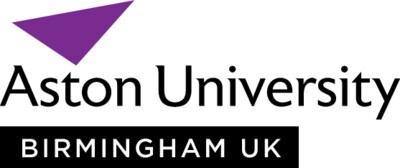 Pakistan Entry Criteria September 2023 and January 2024Tier 1Dow University of Health Sciences (Karachi)Giki (Ghulam Ishaq Khan Institute of Engineering Sciences and Technology)Institute of Business Administration (IBA) (Karachi)Lahore University of Management Sciences (LUMS)Nadirshaw Eduljee Dinshaw University of Engineering and Technology Karachi (NED Karachi)National College of Arts Lahore (NCA)National University of Science and Technology (NUST) (Islamabad)Pakistan Institute of Engineering and Applied Sciences (PIEAS) (Islamabad)Quaid-i-Azam University (Islamabad)University of Engineering and Technology (UET) (Lahore)Tier 2Air University (Islamabad)Bahria University (Islamabad)COMSATS University (Islamabad campus)FAST National University of Computer and Emerging Sciences (Islamabad)Forman Christian College (FC College) (Lahore)Iqra University (Karachi)Lahore School of Economics (LSE)University of Lahore (UOL)SZABIST (Shaheed Zulfiqar Ali Bhutto Institute of Science and Technology) (All campuses)Tier 3 - Universities whose name doesn’t feature aboveFor more information contact Hristina Dimova, International Student Recruitment Officer at h.dimova1@aston.ac.ukBritish Degree EquivalentsFirst2.12.2Pakistani UniversitiesTiersTier 170% or a CGPA of 3.060% or a CGPA of 2.855% or a CGPA of 2.6Tier 2CGPA of 3.2CGPA of 3.0CGPA of 2.8Tier 390% or CGPA of 3.680% or CGPA of 3.470% or a CGPA of 3.2